Summer workForces, pressure and moments work bookletYear 10 Physics Terms 1, 2 and 3 This workbook contains exam questions, checklist, success criteria and condensed notes on topics 1-5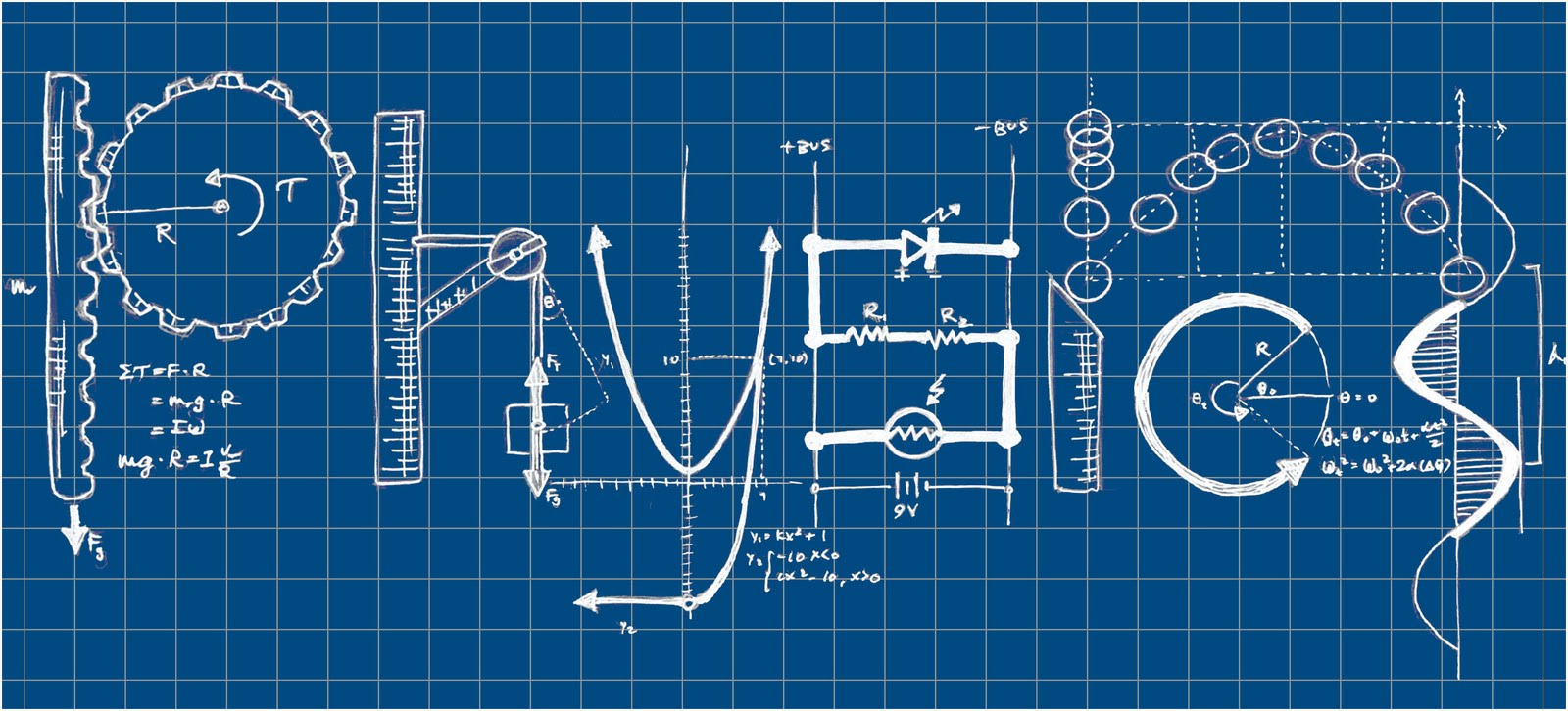 Year 10 IGCSE Physics revision guidelinesYou will be examined on all of the Physics you have studied this year, up to and including the Optics topic.   Read the guidelines in the document called How to Revise Physics (LIG) for some general advice on good revision strategies. There are documents called Condensed notes for each topic in this pack. These contain the bare minimum of what you are expected to remember from each topic. You can use these as a starting point when making your own notes. You must use the notes that you make in class along with the text book. Please refer to the document on in this pack that contains a checklist of all the things you need to know for the end of year test. The document goes all the way to the end of Year 11 so just complete it as far as the end of Year 10. If you have not already done so, complete all of the Revision question sheets You can check that you remember all the Physics keyword definitions and equations by testing yourself using the Quizlet quizzes that can be found on edmodo. Parts of the syllabus to be revised:Graphs and MeasurementsForcesEnergy and powerThermal PhysicsThese topics are covered in your Physics textbook chapters 1-5 Preparing for the End of Year Exam in PhysicsFind the Cambridge Syllabus that was given to you at the beginning of the year. Write a note or draw a diagram to illustrate (answer) every single syllabus point.  Use your text book and exercise book to help you. Include examples of how to answer questions;When you have finished the notes use them to make a second draft.  It is important not to just copy the text book – think hard about what it means and put it into your own words.Now your notes are in your own words make one last version – challenge yourself to write the shortest sentences and turn most of it into diagrams.Using other revision books is no substitute for writing your own notes – it is the act of writing in your own words and diagrams that synthesises and embeds the knowledge, as well as confirming to you that you really do understand it.  More importantly – if you can’t write a short note it tells you that you don’t really understand it yet!At the end of each set of notes for a topic do practice questions.  There are unused exam questions in the text book at the end of each chapter, and in the Physics Workbook.  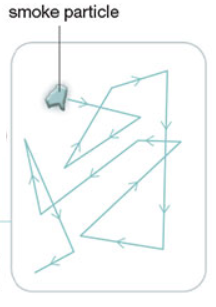 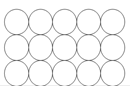 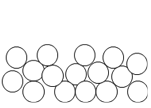 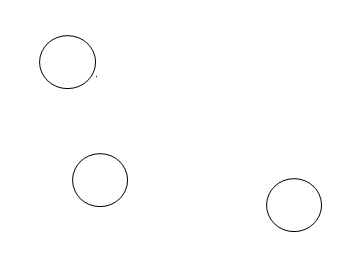 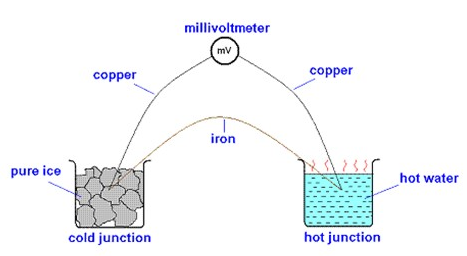 Metals are good conductors because they have free electrons that transfer some kinetic energy inside the metal.In convection warm fluid rises as it has lower density, and colder fluid sinks as it has higher density. Black dull surfaces are the best emitters and absorbers of radiation.White shiny surfaces are the worst emitters and absorbers of radiation. 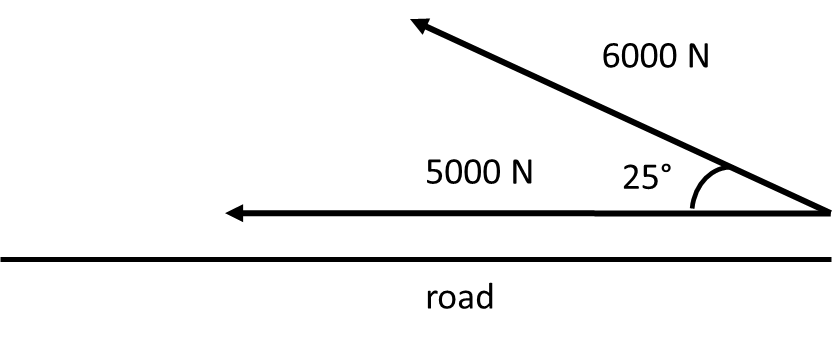 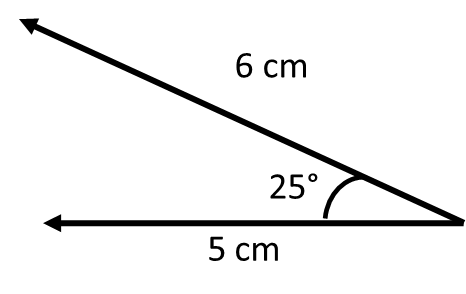 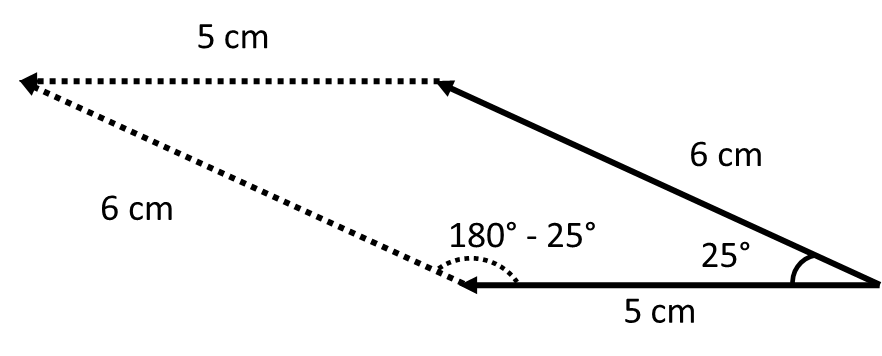 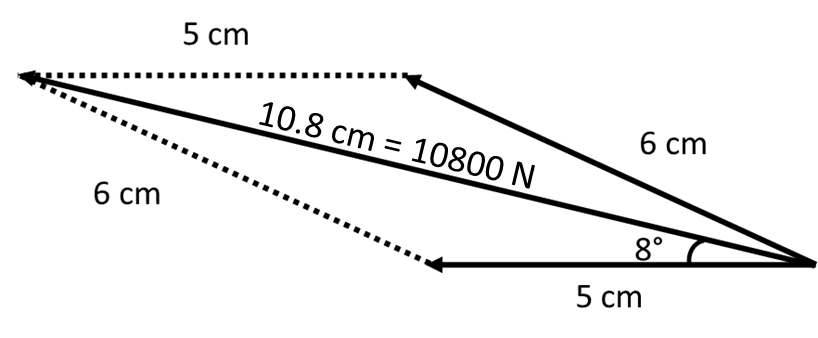 *Note: impulse is confusing because there are two ways to calculate it. Make sure you understand both ways to calculate it and be ready to combine the equations. Revision questions 2 - Forces0625_m15_qp_32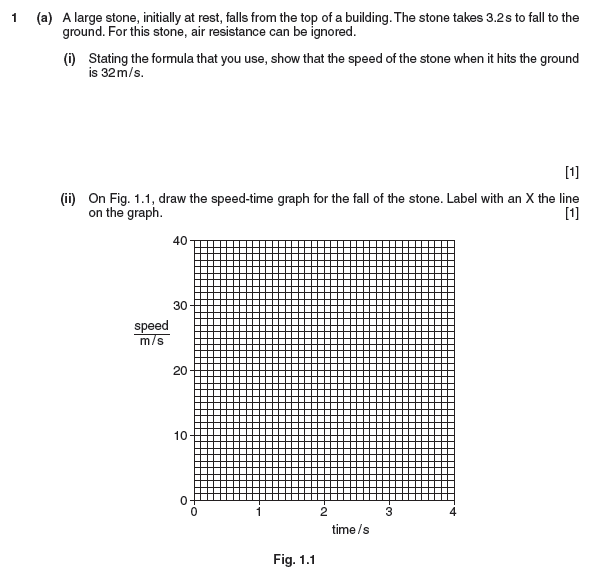 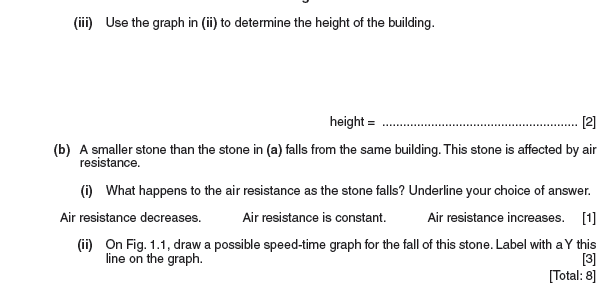 0625_s10_qp_31 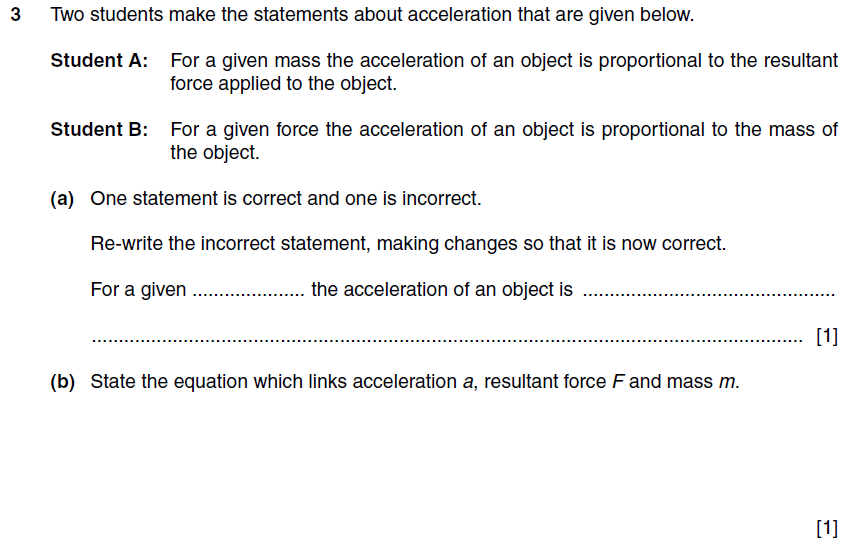 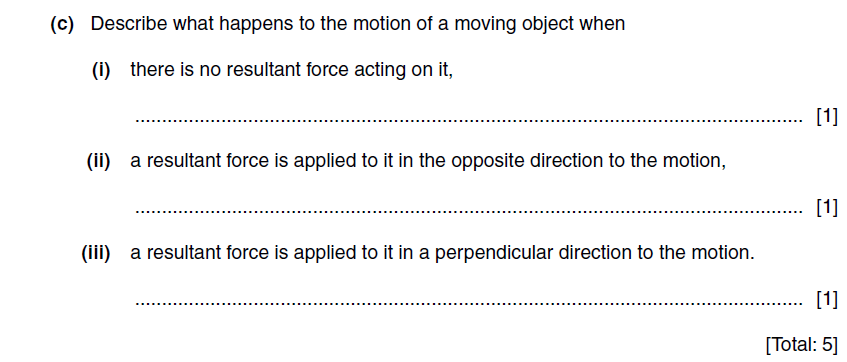 Revision questions 3 - Energy and power0625_s06_qp_3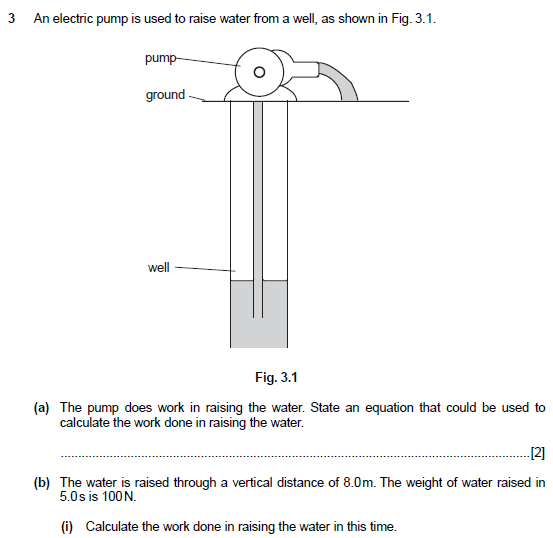 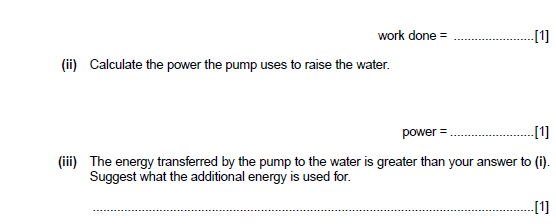 0625_s09_qp_3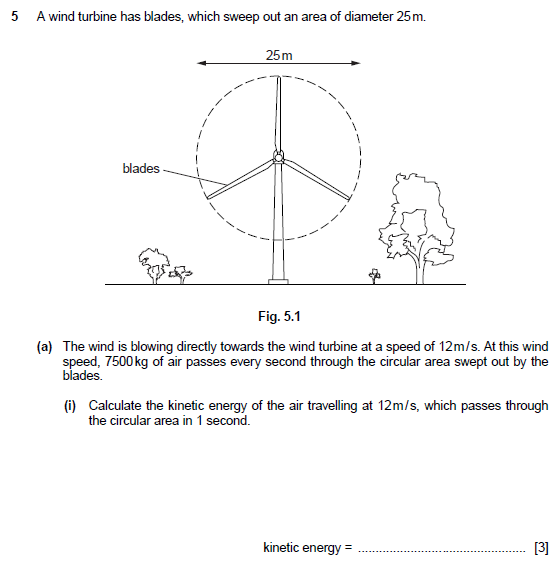 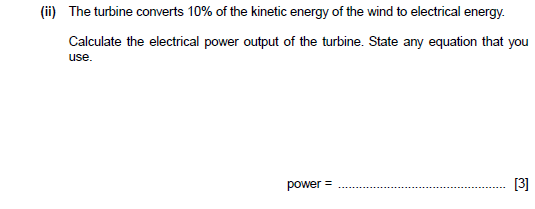 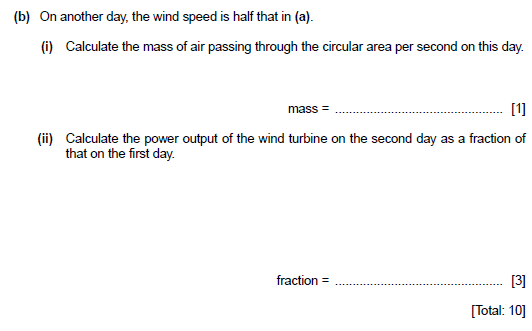 Revision questions 4 - Thermal physics0625_w11_qp_31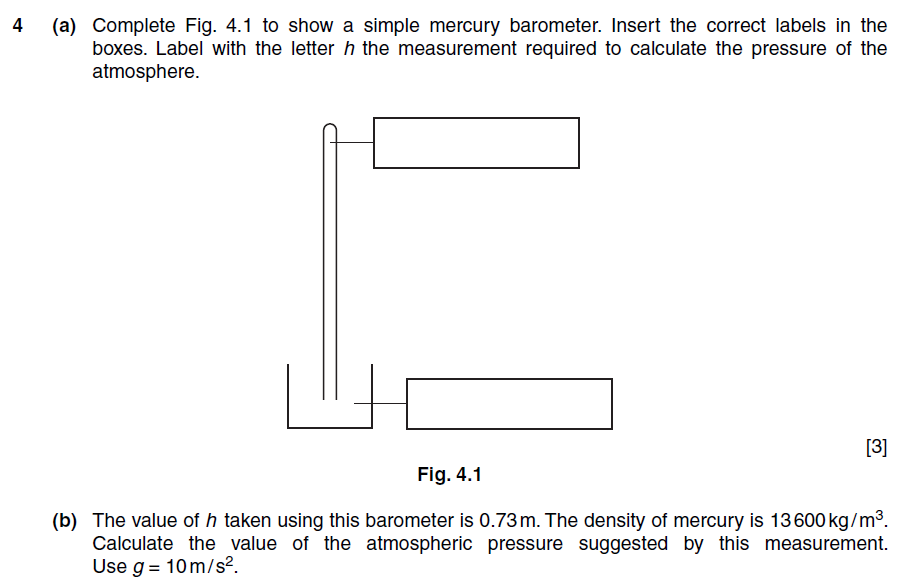 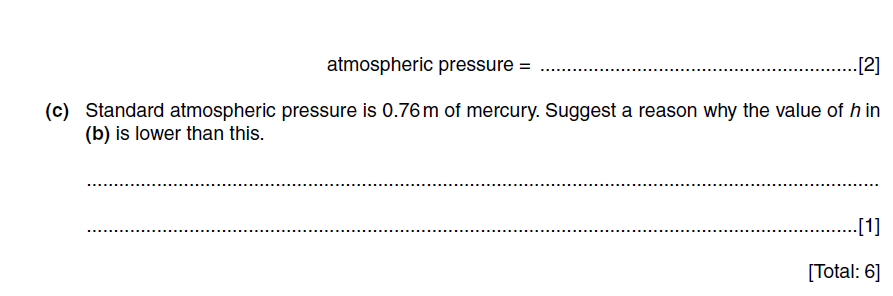 0625_s12_qp_31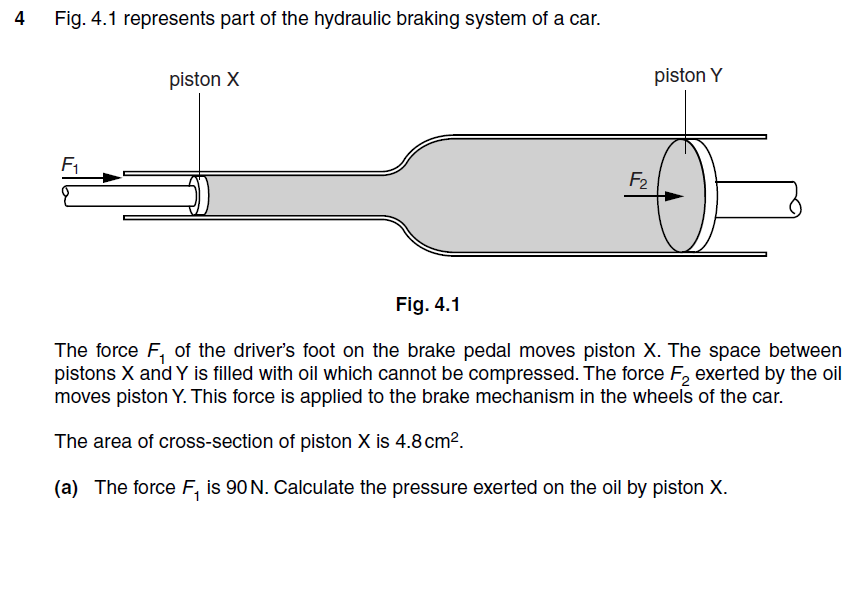 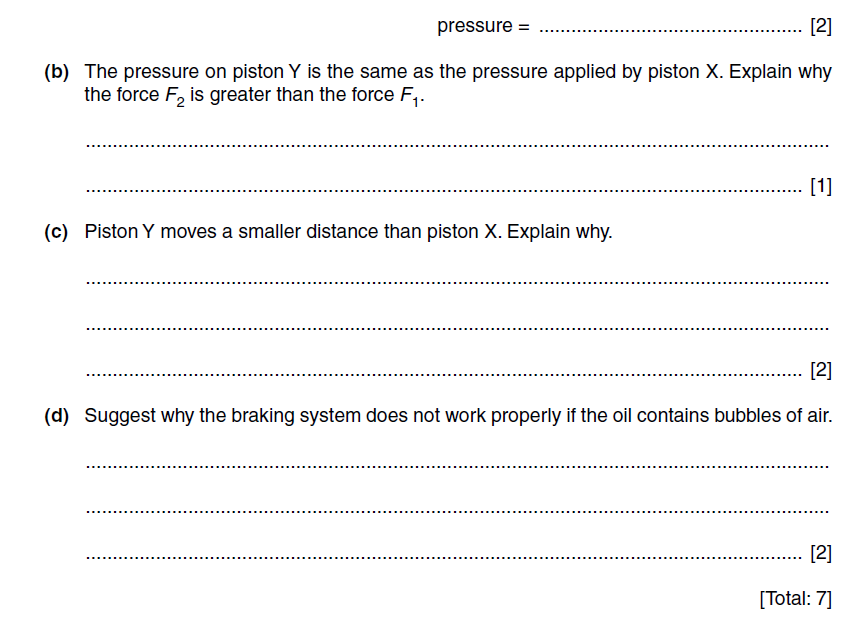 0625_s13_qp_32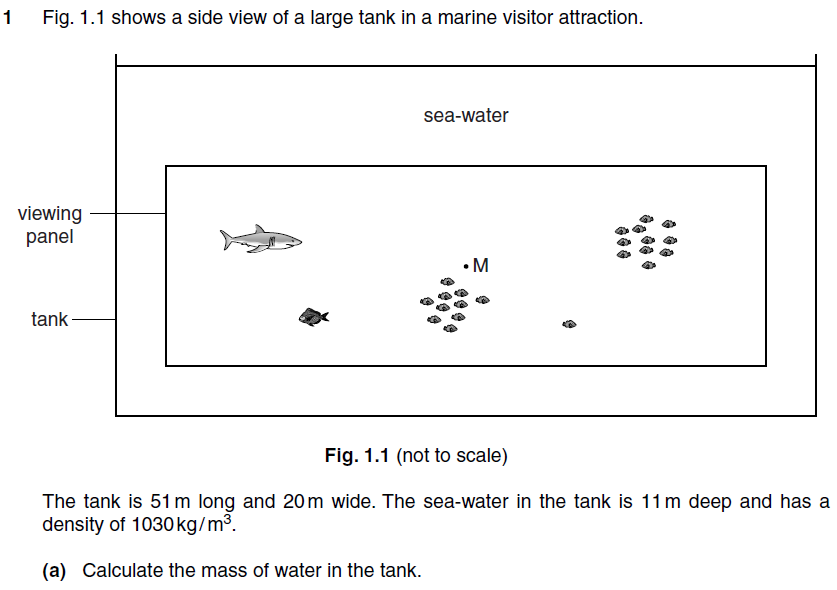 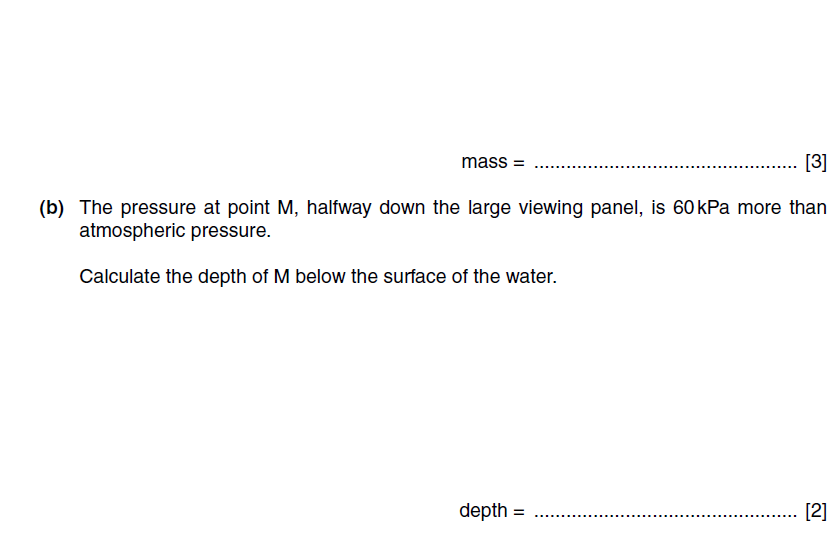 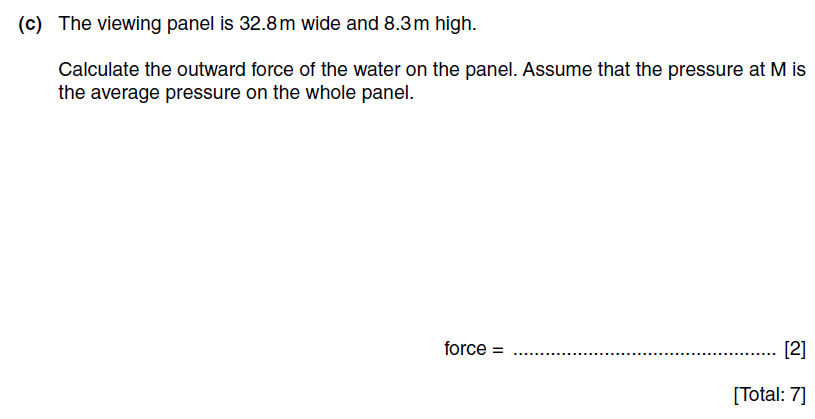 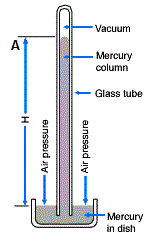 a barometer for measuring atmospheric pressure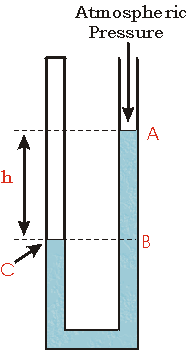 a manometer for measuring pressure differencesPressurep = Pressure = Pressure in fluidsp = ρghpressure = density x gravitational field strength x height Manometer         Δp = ρgΔhpressure difference = density x gravitational field strength x height differenceBoyle’s law pV = constantpressure x volume = constantp1V1 = p2V2Specific heat capacityE = mcΔTEnergy = mass x specific heat capacity x temperature changeSpecific latent heatE = mLEnergy = mass x specific latent heatQuantitySymbolUnitpressurepPa or N/cm2 (1 Pa = 10000 N/cm2)areaAm2 or cm2 densityρmheight/depthhmgravitational field strengthgm/s2 or N/kgvolumeVm3 or cm3energy or heatE or QJtemperatureT or θ°Cspecific heat capacitycJ/kg°Cspecific latent heatLJ/kgmassmkgEnergy conservation: energy cannot be created or destroyed but it can be converted from one type to another. Examples of energy stores: gravitational potential energy, chemical energy, internal energy, nuclear energy, elastic strain energy, kinetic energy. Examples of energy being transferred: light energy, sound energy, thermal, mechanical work, electrical work.Energy resourceAdvantagesDisadvantagesSolar powerQuiet. No polluting gases emitted. It’s not always sunny (night-time).Uses a lot of space. Wind powerLow maintenance costs. No polluting gases emitted. It’s not always windy. Uses a lot of space. Wave powerLow maintenance costs. No polluting gases emitted. It’s not always wavy. Unattractive. Hydroelectric powerConstant, predictable supply of electricity. No polluting gases emitted. Damages habitat by flooding land. Requires construction of large dams. Tidal powerPredictable supply of electricity. No polluting gases emitted. Damages habitat. Requires construction of large turbines. Geothermal powerOutput can be controlled (predictable).No polluting gases emitted. Not many suitable sites. Eventually the rocks cool down.Coal, gas and oilOutput can be controlled. Power stations can be built anywhere.Produces polluting gases. Extracting the fuels is dangerous. NuclearConstant supply of electricity. No polluting gases emitted. Risk of nuclear accidents. Storage of nuclear waste is difficult. Kinetic energyKE = ½ m v2kinetic energy = half x mass x speed2Momentump = mvMomentum = mass x velocityGravitational potential energyΔGPE = mgΔhChance in GPE = mass x gravitational field strength x change in heightWork done (energy transferred)W = ΔE = FdWork done = force x distance moved in direction of forcePower P = Power = Efficiency is the proportion of the total energy that is converted into a useful form. Efficiency =  x 100%         Efficiency =  x 100%QuantitySymbolUnitEnergyEJKinetic energyKEJGravitational potential energyGPEJWorkW or ΔEJPowerPWDistancedmMomentumpkg m/sResultant force is the total force acting on an object. If there are two forces and they act in the same direction, add the forces together. If two forces act in opposite directions, subtract one from the other.When the resultant force is zero, an object stays at constant velocity or remains at rest (the acceleration = 0). Scalar quantities have magnitude only. Examples: speed, mass, energy. Vector quantities have magnitude and direction. Examples: velocity, force, acceleration. Resultant force (Newton’s 2nd law)F = maResultant force = mass x accelerationMomentump = mvMomentum = mass x velocityImpulse*Impulse = change in momentumImpulse = force x timeForce x time = change in momentumFt = mv – mu MomentMoment is the turning effect of a forceMoment = force x perpendicular distance from pivotIf the distance is in cm, the unit of moment is Ncm. If the distance is in mm, the unit of moment is Nmm. If the distance is in m, the unit of moment is Nm. QuantitySymbolUnitForceFNWeightWNHooke’s lawF = kxForce = spring constant x extensionForce is directly proportional to extension. Densityρ = Density = Speedv = Speed = Accelerationa = Acceleration = WeightW = mgWeight = mass x gravitational field strengthGravitational field strength on Earth = 10 N/kgAcceleration due to gravity = 10 m/s2All objects have the same acceleration due to gravity on Earth (10 m/s2)QuantitySymbolUnitForceFNWeight WNExtensionxm (or cm or mm)Spring constantkN/m (or N/cm or N/mm)Massmkg (or g)VolumeVm3 (or cm3)Density ρkg/m3 (or g/cm3)DistancedmTimetsSpeedvm/sAccelerationam/s2